Restaurante-Terraza La Parrilla de ValdemoroEntrantesEntremeses Ibéricos de Salamanca                         (Jamón, lomo, queso curado puro de oveja, chorizo y  salchichón) 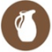 (Para 1 persona)                                                                                                      13,00 €(Para 2 personas)                                                                                                     24,00 €(Tabla  para 4 personas)                                                                               48,00 €Huevos   Huevos Rotos  con Patatas y Jamón  Serrano de la Alberca                              10,00€ 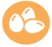 Huevos Rotos  con Patatas y Morcilla de Burgos                                         10,00€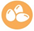 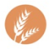 Revuelto de Setas y Espárragos Trigueros                                                          10,00€ Revuelto de Gambas y Gulas                                                                       12,00 €                                                                                                                                                     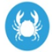 EnsaladasPimientos del Piquillo(5 unidades, rellenos de bonito en aceite con lechuga y espárragos blancos)      10,00 €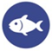 Ensalada Mixta(Lechuga, tomate, cebolla, aceitunas, huevo cocido, espárragos blancos, maíz, zanahoria, anchoas y atún en aceite) 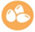 (Para 1 persona)                                                                                                         6,50 €(Para 2 personas)                                                                                        12,00 €(Para 4 personas)                                                                                                     20,00 €I.V.A Incluido en los precios